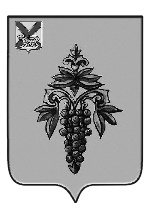 АДМИНИСТРАЦИЯ ЧУГУЕВСКОГО МУНИЦИПАЛЬНОГО ОКРУГА ПРИМОРСКОГО КРАЯ РАСПОРЯЖЕНИЕ 23 мая 2022 года	                             с. Чугуевка	                                      №   274-рОб открытии первой смены оздоровительных лагерей с дневным пребыванием детей на базе образовательных организаций Чугуевского муниципального округа в летнее каникулярное время 2022 годаВ соответствии с Федеральным законом от 06 октября ода № 131-ФЗ «Об общих принципах организации местного самоуправления в Российской Федерации», с целью реализации муниципальной программы  «Развитие системы образования Чугуевского муниципального округа» на 2020-2024 годы, утвержденной постановлением администрации  Чугуевского  муниципального   округа от 10 декабря  2019  года  № 834 - НПА, руководствуясь статьей 43 Устава Чугуевского муниципального округа:1. Утвердить дислокацию первой смены оздоровительных лагерей с дневным пребыванием детей на базе образовательных организаций Чугуевского муниципального округа в летнее каникулярное время 2022 года (приложение №1).2. Открыть первую смену  оздоровительных лагерей с дневным пребыванием детей на базе образовательных организаций  Чугуевского муниципального округа в летнее каникулярное время 2022 года со сроком функционирования 21 календарный день, в соответствии с дислокацией первой смены оздоровительных лагерей с дневным пребыванием детей на базе образовательных организаций  Чугуевского муниципального округа в летнее каникулярное время с 01 июня               по 22 июня 2022 года.3. Управлению образования администрации Чугуевского муниципального округа (Олег), муниципальному казённому учреждению «Центр обслуживания образовательных учреждений» (Колпакова) обеспечить функционирование первой смены оздоровительных лагерей с дневным пребыванием детей на базе образовательных организаций Чугуевского муниципального округа в летнее каникулярное время 2022 года.4. Финансовому управлению администрации Чугуевского муниципального округа (Потапенко) выделить финансовые средства для организации открытия первой смены оздоровительных лагерей с дневным пребыванием детей на базе образовательных организаций  Чугуевского муниципального округа в летнее каникулярное время 2022 года за счет средств, предусмотренных бюджетом округа на реализацию мероприятий по подпрограмме «Развитие системы дополнительного образования, отдыха, оздоровления и занятости детей и подростков Чугуевского муниципального округа» муниципальной программы «Развитие системы образования Чугуевского муниципального округа» на 2020-2024 годы, согласно смете расходов (приложение № 2).5. Контроль за исполнением настоящего распоряжения возложить на заместителя главы администрации Чугуевского муниципального округа – начальника управления образования В.С. Олег.Глава Чугуевскогомуниципального округа,глава администрации                                                                                  Р.Ю. ДеменевПриложение №1к распоряжению администрации Чугуевского муниципального округа от «23» мая_2022 года № 274-рДислокация летних оздоровительных лагерей с дневным пребыванием детей в Чугуевском муниципальном округе в 2022 годуПриложение №2к распоряжению администрации Чугуевского муниципального округа от «23» мая 2022 года № 274- рСмета расходов для организации открытия оздоровительных лагерей с дневным пребыванием детей на базе образовательных организаций Чугуевского муниципального округа в летнее каникулярное время 2022 года в 1 смену№ п/пОбразовательные организацииНаименование лагеряАдрес расположения лагеряКоличество детей в лагерях 1 сменаКоличество детей в лагерях 1 сменаКоличество детей в лагерях 1 сменаКоличество детей в лагерях 1 сменаКоличество детей в лагерях 1 смена№ п/пОбразовательные организацииНаименование лагеряАдрес расположения лагеря01.06-22.06.202201.06-22.06.202201.06-22.06.202201.06-22.06.202201.06-22.06.2022№ п/пОбразовательные организацииНаименование лагеряАдрес расположения лагеря6-10 лет6-10 летот 10 летот 10 летот 10 лет1МБОУ СОШ № 2 с. ЧугуевкаЕрмошина Надежда Ивановна«Солнышко»692621 с. Чугуевка, ул . Комарова, 50А, т. 22-5-0270707070701МБОУ СОШ № 2 с. ЧугуевкаЕрмошина Надежда Ивановна«Солнышко»692621 с. Чугуевка, ул . Комарова, 50А, т. 22-5-0250202020202МКОУ СОШ № 3 с. Булыга-ФадеевоТаратон Наталья Николаевна«Романтика»692603 с. Булыга-Фадеево, ул. Ленинская, 51 т.56-3-9040404040402МКОУ СОШ № 3 с. Булыга-ФадеевоТаратон Наталья Николаевна«Романтика»692603 с. Булыга-Фадеево, ул. Ленинская, 51 т.56-3-9030301010103МКОУ СОШ № 4 с. Кокшаровка Филаретова Галина Николаевна«Улыбка»692616 с. Кокшаровка, ул. Советская, 10, т.31-6-4730303030303МКОУ СОШ № 4 с. Кокшаровка Филаретова Галина Николаевна«Улыбка»692616 с. Кокшаровка, ул. Советская, 10, т.31-6-4720201010104 МКОУ СОШ № 5 с. ШумныйКочков Игорь Александрович«Таежник»692613 с. Шумный ул. Арсеньевская, 7, т. 51-5-3320202020204 МКОУ СОШ № 5 с. ШумныйКочков Игорь Александрович«Таежник»692613 с. Шумный ул. Арсеньевская, 7, т. 51-5-3315155555МКОУ СОШ № 6 с. Самарка Сафонова Анна Федотовна«Солнышко»692618 с. Самарка, ул. Калинина, 41, т. 53-3-3845454545455МКОУ СОШ № 6 с. Самарка Сафонова Анна Федотовна«Солнышко»692618 с. Самарка, ул. Калинина, 41, т. 53-3-3835351010106МКОУ СОШ № 7 с. Новомихайловка Чеченина Наталья Сергеевна«Радуга»692607 с. Новомихайловка, ул. Советская, 35, т. 29-3-2330303030306МКОУ СОШ № 7 с. Новомихайловка Чеченина Наталья Сергеевна«Радуга»692607 с. Новомихайловка, ул. Советская, 35, т. 29-3-2320201010107МКОУ СОШ № 8 с. УборкаЩукина Самира Рауфовна«Солнышко»692610 с. Уборка, ул. Советская, 29, т. 29-7-6130303030307МКОУ СОШ № 8 с. УборкаЩукина Самира Рауфовна«Солнышко»692610 с. Уборка, ул. Советская, 29, т. 29-7-61      20      201010108МКОУ СОШ № 9 с. КаменкаЛосюк Екатерина Алексанровна«Солнышко»692608 с. Каменка, ул. Магистральная,29, т.29-1-4235353535358МКОУ СОШ № 9 с. КаменкаЛосюк Екатерина Алексанровна«Солнышко»692608 с. Каменка, ул. Магистральная,29, т.29-1-4225251010109МКОУ СОШ № 10 с. ЦветковкаЕрмоленко Наталья Петровна«Синегорье»692623 с. Цветковка, ул. Советская. 12, т. 62-4-1818181818189МКОУ СОШ № 10 с. ЦветковкаЕрмоленко Наталья Петровна«Синегорье»692623 с. Цветковка, ул. Советская. 12, т. 62-4-18101088810МКОУ СОШ № 11 с. Верхняя Бреевка Пухова Елена Юрьевна«Улыбка»692605 с. Верхняя Бреевка, ул. Центральная, 2 А, т. 63-1-47404040404010МКОУ СОШ № 11 с. Верхняя Бреевка Пухова Елена Юрьевна«Улыбка»692605 с. Верхняя Бреевка, ул. Центральная, 2 А, т. 63-1-47252515151511МКОУ СОШ № 14 с. Ленино Каралкина Надежда Николаевна«Улыбка»692614 с. Ленино,ул. Школьная, 1 а, т. 65-1-19161616161611МКОУ СОШ № 14 с. Ленино Каралкина Надежда Николаевна«Улыбка»692614 с. Ленино,ул. Школьная, 1 а, т. 65-1-19101066612МКОУ СОШ № 15 с. СоколовкаШиш Ирина Адамовна«Солнышко»692601 с. Соколовка, ул. Советская, 90, т. 55-1-16454545454512МКОУ СОШ № 15 с. СоколовкаШиш Ирина Адамовна«Солнышко»692601 с. Соколовка, ул. Советская, 90, т. 55-1-16303015151513МКОУ ООШ № 20 с. БерезовкаОлесик Лидия Андреевна«Березовые рощи»692604 с. Березовкаул. Рокоссовского,23т. 8(42372)234907777713МКОУ ООШ № 20 с. БерезовкаОлесик Лидия Андреевна«Березовые рощи»692604 с. Березовкаул. Рокоссовского,23т. 8(42372)234902255514МКОУ ООШ № 21 с. ПшеницыноЕгорочкина Елена Андреевна«Улыбка»692602 с. Пшеницыноул. Колхозная, 24 т. 61-5-18161616161614МКОУ ООШ № 21 с. ПшеницыноЕгорочкина Елена Андреевна«Улыбка»692602 с. Пшеницыноул. Колхозная, 24 т. 61-5-18101066615МКОУ ООШ № 22 с. ИзюбриныйДобряк Анна Сергеевна«Радуга»692611, с. Изюбриный, ул. Лесная, д. 25, т. 67-1-12101010101015МКОУ ООШ № 22 с. ИзюбриныйДобряк Анна Сергеевна«Радуга»692611, с. Изюбриный, ул. Лесная, д. 25, т. 67-1-128822216МБОУ НОШ № 25 с. ЧугуевкаТитова Татьяна Владимировна«Лукоморье»692623 с. Чугуевка, ул. 50 лет Октября, 161, т. 21-1-35656565656516МБОУ НОШ № 25 с. ЧугуевкаТитова Татьяна Владимировна«Лукоморье»692623 с. Чугуевка, ул. 50 лет Октября, 161, т. 21-1-35505015151517МБУ ДО «Детско-юношеский центр» с.Чугуевка«Бригантина»692623 с.Чугуевка,ул.50 лет Октября,д.т.21-4-057575757517МБУ ДО «Детско-юношеский центр» с.Чугуевка«Бригантина»692623 с.Чугуевка,ул.50 лет Октября,д.т.21-4-0550505025Всего:592592592592592592Всего:592410410182182182№п/пНаименование мероприятияСумма,руб.ГлаваРазделЦелевая статьяВид расходовКоддополнительнойклассификацииИсточник финансирования1.Питание детей в оздоровительных лагерях с дневным пребыванием детей1 209 165,30 161 658,0097497407070707013029308001302930802446124М4МКраевой бюджетКраевой бюджет2.ГСМ для подвоза детей в оздоровительные лагеря с дневным пребыванием детей9 736,0033 900,0097497407070707013022105001302210502446120805Бюджет округаБюджет округа3.Расходы на рото-норо-адено вирусный антиген45 920,00 2040,009749740707 0707   013020130221050210502446120805Бюджет округаБюджет округа4.Страхование детей в оздоровительных лагерях с дневным пребыванием детей38 896,004 550,00 97497407070707013022105001302210502446120805Бюджет округаБюджет округа5.Проведение дератизации; обследование и акарицидная обработка территории лагеря205 000,001 500,00  97497407070707013022105001302210502446120805Бюджет округа6.Компенсация родителям части расходов на оплату путёвок в организациях, оказывающих услуги отдыха и оздоровления детей150 000,00974070701302930803214МКраевой бюджетИтого:1 828 465,30